Cervical Screening DecisionsInfo for carers, care workers, family, practice nurses and Community learning disability nursesIn order to ensure someone has capacity to understand what they are refusing / agreeing to with cervical screening a capacity assessment should be made. To check mental capacity -  Think CURBCommunicate the risks and benefitsCheck they Understand the process and what the risks are to their health if they don’t have it Check they can Balance this decision and weigh up the full implication of the risks of the decision they have made Follow up by checking on another day that they have Retained this info Who Does What? The ground work for this can be done over time by people who support the person, using the easyread material [mentioned below] The practice nurse will need to establish that the person has the capacity to refuse or accept the process. Carers should not refuse on behalf of the patient without a capacity assessment and best interest decision. The Community Learning Disability nurses can support the capacity process and best interest decision by using the model [mentoned below] to enable understanding of the process. Tools Available The Community Learning Disability Nurses  have a Cervical screening Model which enables understanding of both what will happen and what this risks are [as it has healthy and cancerous cervix options] The CLDN’s have  easyread material to teach the facts http://be.macmillan.org.uk/Downloads/CancerInformation/Easyread/MAC16302Cervical-screening.pdf July 2018 – Hilary Gardener 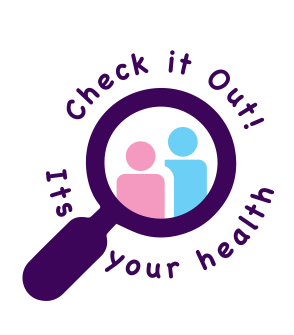 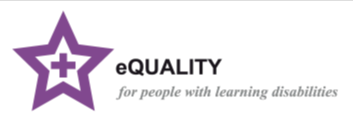 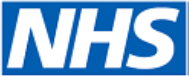 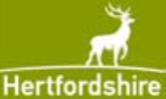 